Publicado en Madrid el 15/09/2020 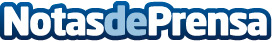 Soluciones termográficas para monitorización continua o en línea de equipos y procesos críticosContando con una experiencia de 24 años en el mundo industrial, esta empresa saca al mercado una nueva versión mejorada de su ecosistema bcbMonitor®Datos de contacto:Mariel Gallardo917580050Nota de prensa publicada en: https://www.notasdeprensa.es/soluciones-termograficas-para-monitorizacion Categorias: Nacional Inteligencia Artificial y Robótica Consumo Otras Industrias http://www.notasdeprensa.es